Supplementary Fig. 1. Time to onset of most common ADRs by starting dose. (A) diarrhoea; (B) rash/acne; (C) paronychia/nail effect; (D) stomatitis/mucositis.Abbreviations: ADRs = adverse drug reactions. 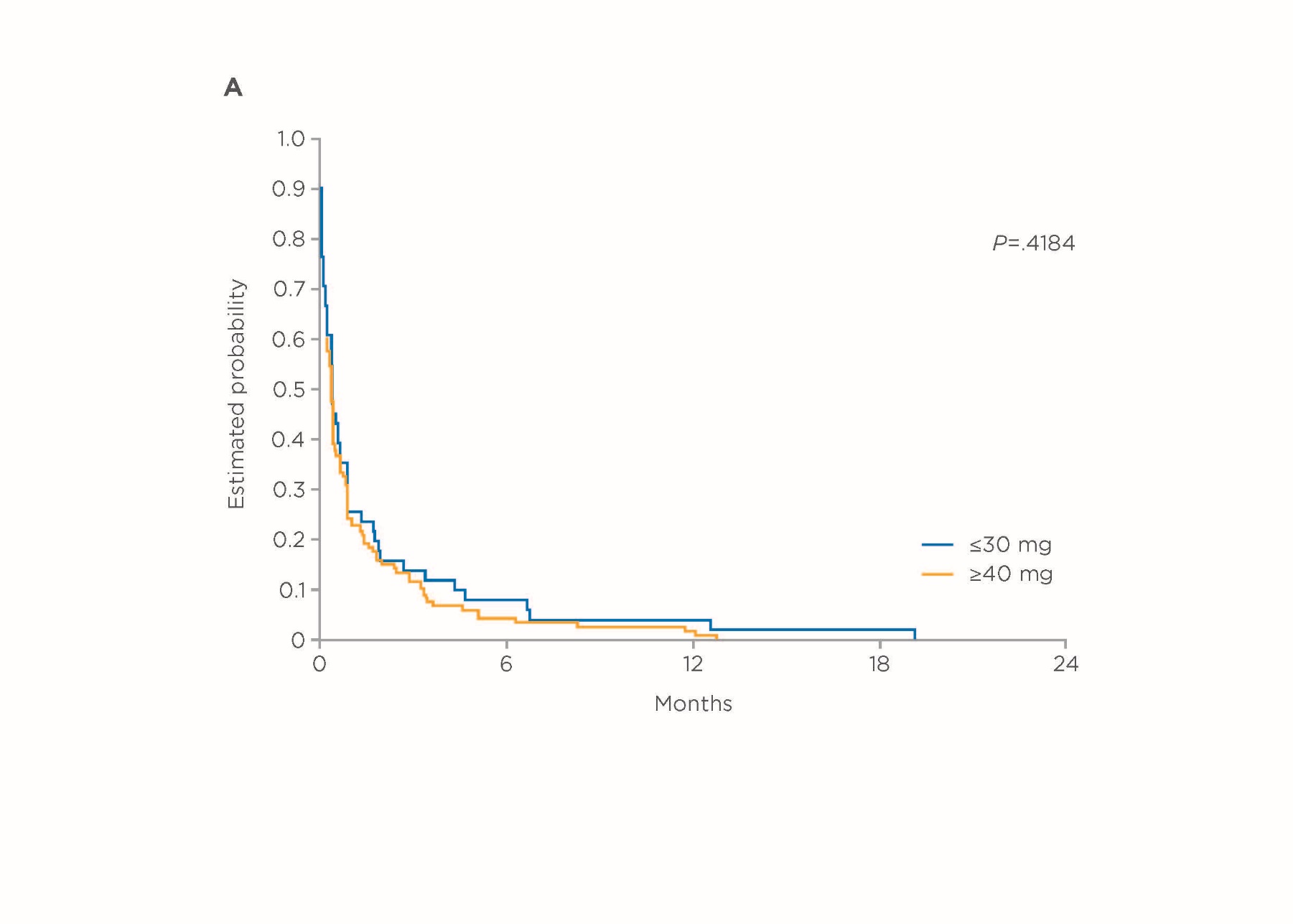 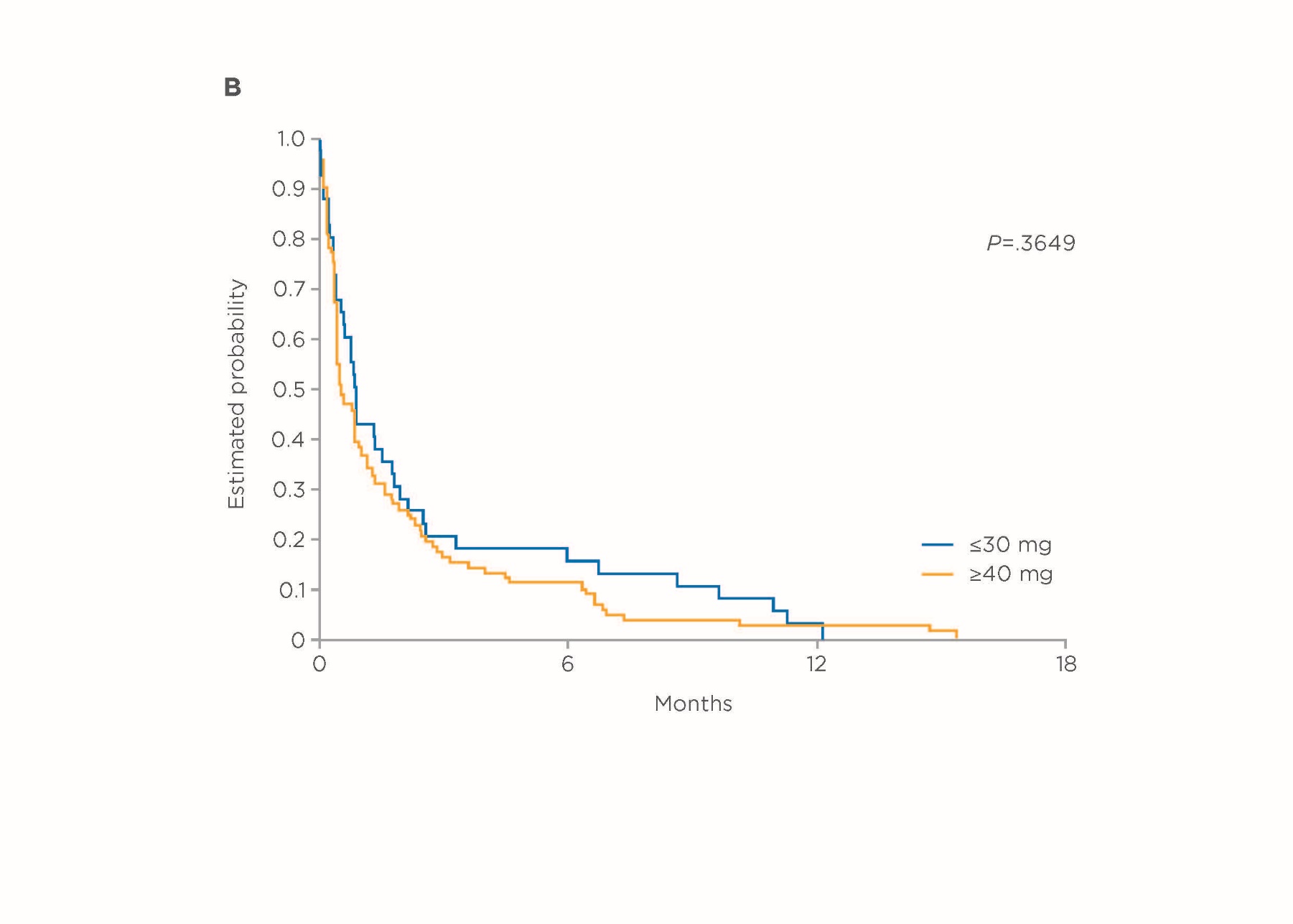 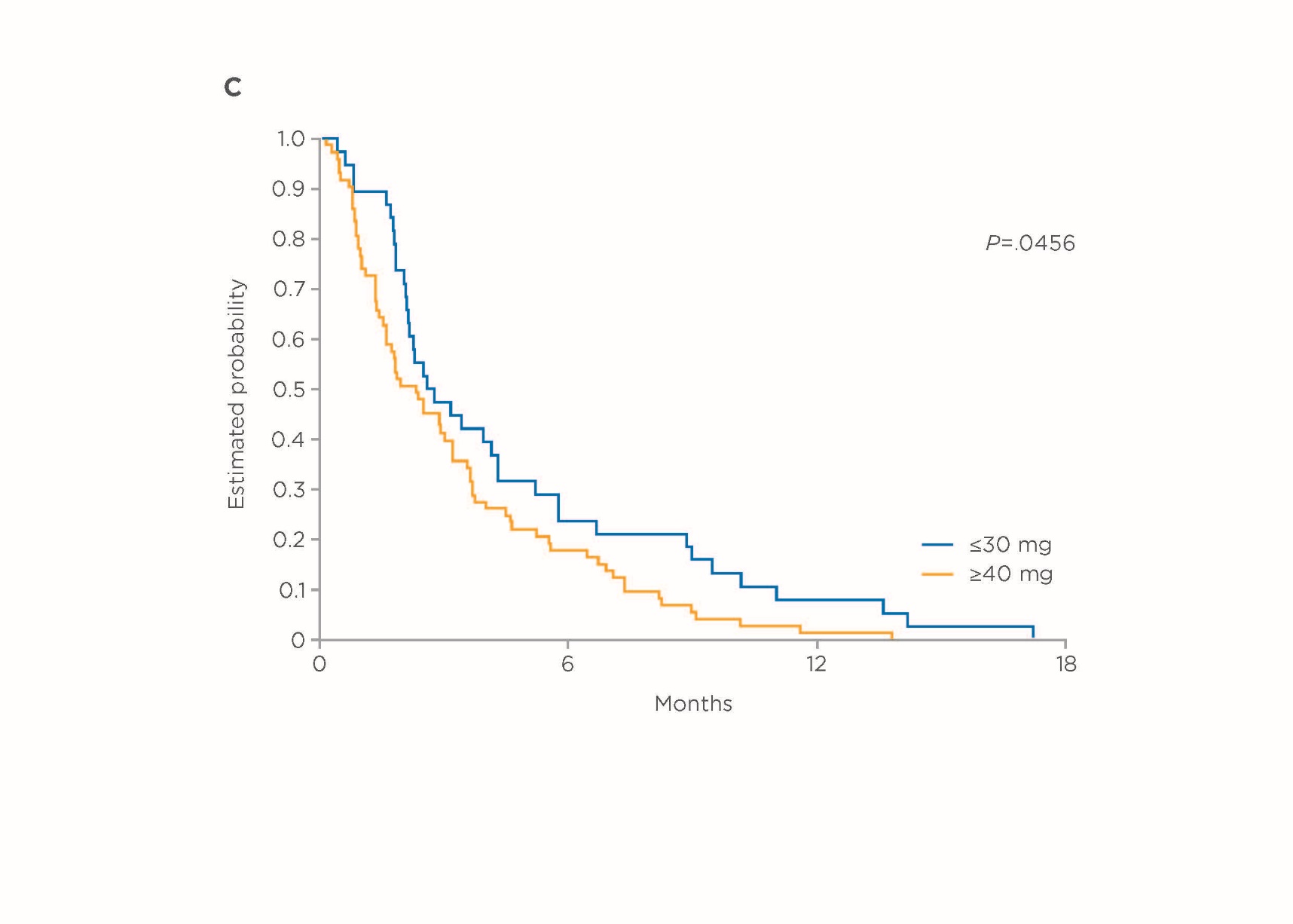 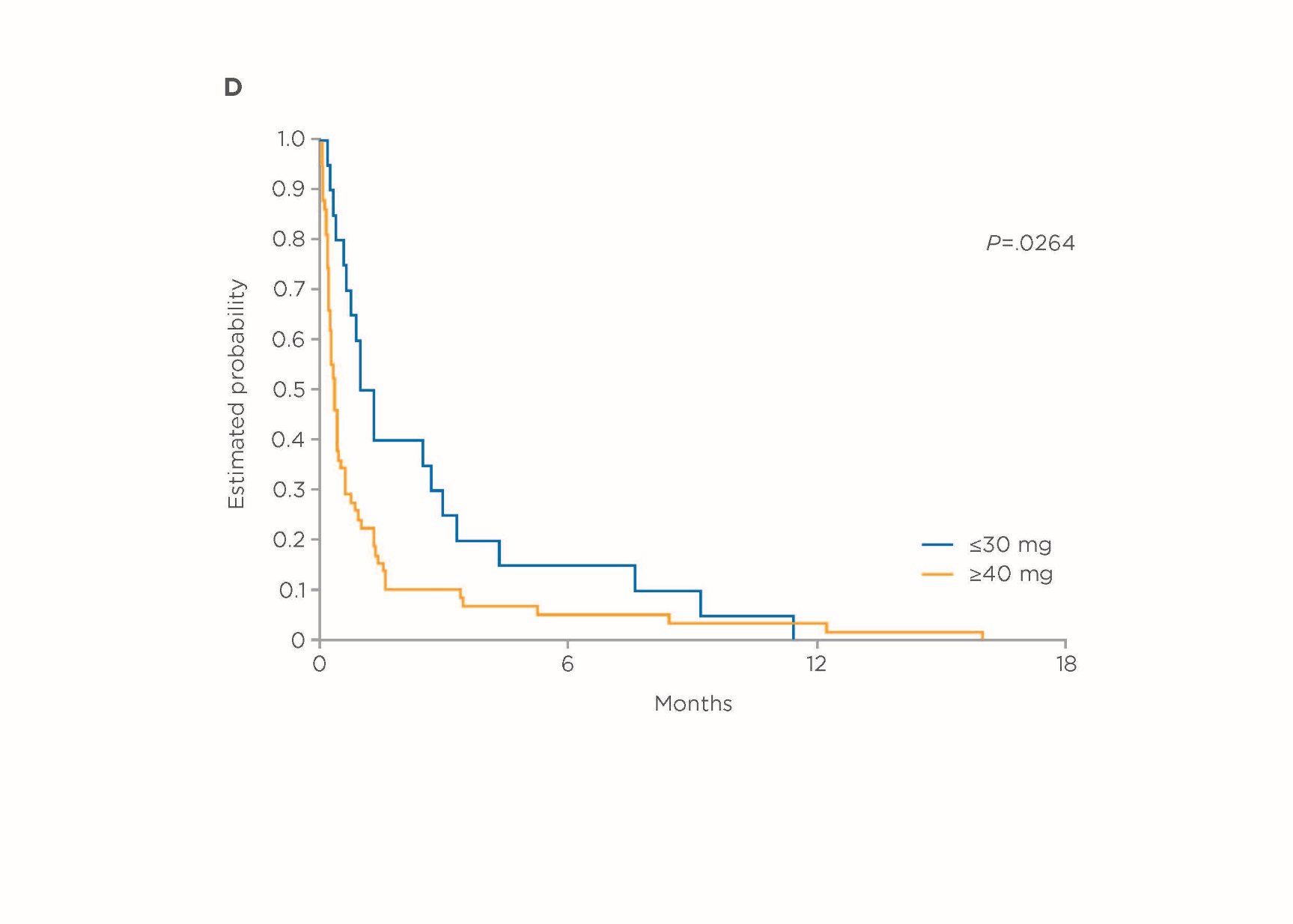 